ГАННІВСЬКА ЗАГАЛЬНООСВІТНЯ ШКОЛА І-ІІІ СТУПЕНІВПЕТРІВСЬКОЇ СЕЛИЩНОЇ РАДИ ОЛЕКСАНДРІЙСЬКОГО РАЙОНУКІРОВОГРАДСЬКОЇ ОБЛАСТІНАКАЗ17.06.2021                                                                                                               № 14-ус. ГаннівкаПро відрахування зі списку учнів Володимирівської загальноосвітньої школи І-ІІ ступенів, філії Ганнівської загальноосвітньої школи І-ІІІ ступенівІщенка Миколи МиколайовичаНАКАЗУЮ:Відрахувати зі списку учнів Володимирівської загальноосвітньої школи І-ІІ ступенів, філії Ганнівської загальноосвітньої школи І-ІІІ ступенів ІЩЕНКО Миколу Миколайовича, учня 9-го класу на підставі заяви мами та довідки про зарахування учня Ганнівської загальноосвітньої школи І-ІІІ ступенів Петрівської селищної ради Олександрійського району Кіровоградської області від 17.06.2021 року № 02-11/49/1Класному керівнику 9 класу Володимирівської загальноосвітньої школи І-ІІ ступенів, філії Ганнівської загальноосвітньої школи І-ІІІ ступенів – ЛЯХОВИЧ І.Б. внести необхідні записи до класного журналу та особової справи.Секретарю Ганнівської загальноосвітньої школи І-ІІІ ступенів ЖУКОВІЙ М.С. внести необхідні записи до алфавітної книги.Контроль за виконанням даного наказу покласти на завідувача Володимирівської загальноосвітньої школи І-ІІ ступенів, філії Ганнівської загальноосвітньої школи І-ІІІ ступенів МІЩЕНКО М.І.Директор школи                                                                                             О.КанівецьЗ наказом ознайомлені:                                                                                   І.Ляхович М.ЖуковаМ.Міщенко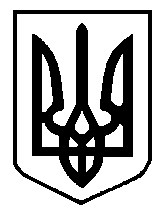 